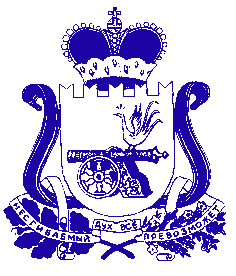 Администрация муниципального образования «Сафоновский район» Смоленской областиПОСТАНОВЛЕНИЕот 17.05.2019 № 694В соответствии со статьей 19 Федерального закона от 26.07.2006 № 135-ФЗ «О защите конкуренции», муниципальной программой «Развитие субъектов малого и среднего предпринимательства в муниципальном образовании «Сафоновский район» Смоленской области» на 2017-2019 годы, утвержденной постановлением Администрации муниципального образования «Сафоновский район» Смоленской области 24.10.2016 № 1228, протоколом заседания комиссии по рассмотрению обращения о предоставлении муниципальной преференции ООО «Эдельвейс» от 16.05.2019, письмом Смоленского Управления Федеральной антимонопольной службы от 21.11.2013 исх.№ 4621/03, Положением о порядке управления и распоряжения имуществом, находящимся в собственности муниципального образования «Сафоновский район» Смоленской области», утвержденным решением Сафоновского районного Совета депутатов от 28.08.2013 № 44/12, руководствуясь Уставом муниципального образования «Сафоновский район» Смоленской области, Администрация муниципального образования «Сафоновский район» Смоленской областиПОСТАНОВЛЯЕТ:1. Предоставить ООО «Эдельвейс» муниципальную преференцию в целях поддержки субъектов малого и среднего предпринимательства в виде предоставления в долгосрочную аренду сроком на 10 (десять) лет без проведения конкурсов и аукционов нежилого помещения общей площадью 156,0 кв.метра, расположенного по адресу: Смоленская область, г. Сафоново, ул. Кирова, д. 4, этаж 1, состоящего из: помещения № 21 – помещения № 37 на поэтажном плане, для осуществления консультационной деятельности и организации детского досуга.2. Комитету по имуществу, градостроительству и землепользованию Администрации муниципального образования «Сафоновский район» Смоленской области заключить с ООО «Эдельвейс» долгосрочный договор аренды сроком на десять лет на недвижимое имущество, указанное в пункте 1 настоящего постановления, для осуществления консультационной деятельности и организации детского досуга.Глава муниципального образования «Сафоновский район» Смоленской области					В.Е.БалалаевО предоставлении муниципальной преференции ООО «Эдельвейс» в виде предоставления в долгосрочную аренду  недвижимого имущества, расположенного по адресу: Смоленская область, г. Сафоново, ул. Кирова, д. 4